ABSTRAKPENERAPAN MODEL PEMBELAJARAN PROJECT BASEDLEARNING (PjBL) UNTUK MENINGKATKAN KEAKTIFANBELAJAR SISWA PADA MATA PELAJARAN PPKnKELAS XI MAN 1 DELI SERDANGTAHUN PELAJARAN 2022/2023ADINDA SITI RAHMAH SIRAITNPM. 191314001Penelitian ini bertujuan untuk mengetahui penerapan model pembelajaran Project Based Learning (PjBL) untuk meningkatkan keaktifan belajar siswa pada mata pelajaran PPKn kelas XI MAN 1 Deli Serdang tahun pelajaran 2022/2023. Jenis penelitian ini adalah Penelitian Tindakan Kelas (PTK) yang terdiri dari dua siklus dengan desain penelitian Kemmis dan Mc Taggart. Alur penelitian tindakan terdiri dari empat tahap, yaitu perencanaan, tindakan, pengamatan, dan refleksi. Subjek penelitian adalah siswa kelas XI MAN 1 Deli Serdang berjumlah 35 siswa dengan komposisi perempuan 20 siswa dan laki-laki 15 siswa. Untuk memperoleh data-data lapangan ini, penulis menggunakan teknik pengumpulan data berupa observasi, wawancara, dan dokumentasi. Hasil penelitian ini menunjukkan bahwasannya dengan penerapan model pembelajaran Project Based Learning (PjBL) dapat meningkatkan keaktifan belajar siswa pada mata pelajaran PPKn kelas XI MAN 1 Deli Serdang tahun pelajaran 2022/2023. Yang dapat dilihat dari hasil lembar observasi guru pada siklus I hanya mencapai 55% dan hasil lembar observasi siswa mencapai 51,4% masuk dalam kategori kurang aktif. Pada siklus II hasil lembar observasi guru sudah mencapai 82,5% dan hasil lembar observasi siswa sudah mencapai 82,8% masuk dalam kategori sangat aktif dan telah memenuhi kriteria keberhasilan tindakan. Berdasarkan hasil penelitian, dapat disimpulkan bahwa dengan menggunakan model pembelajaran Project Based Learning (PjBL) dapat meningkatkan keaktifan belajar siswa pada mata pelajaran PPKn kelas XI MAN 1 Deli Serdang tahun pelajaran 2022/2023.Kata kunci: Project Based Learning (PjBL), keaktifan belajar siswa, PPKn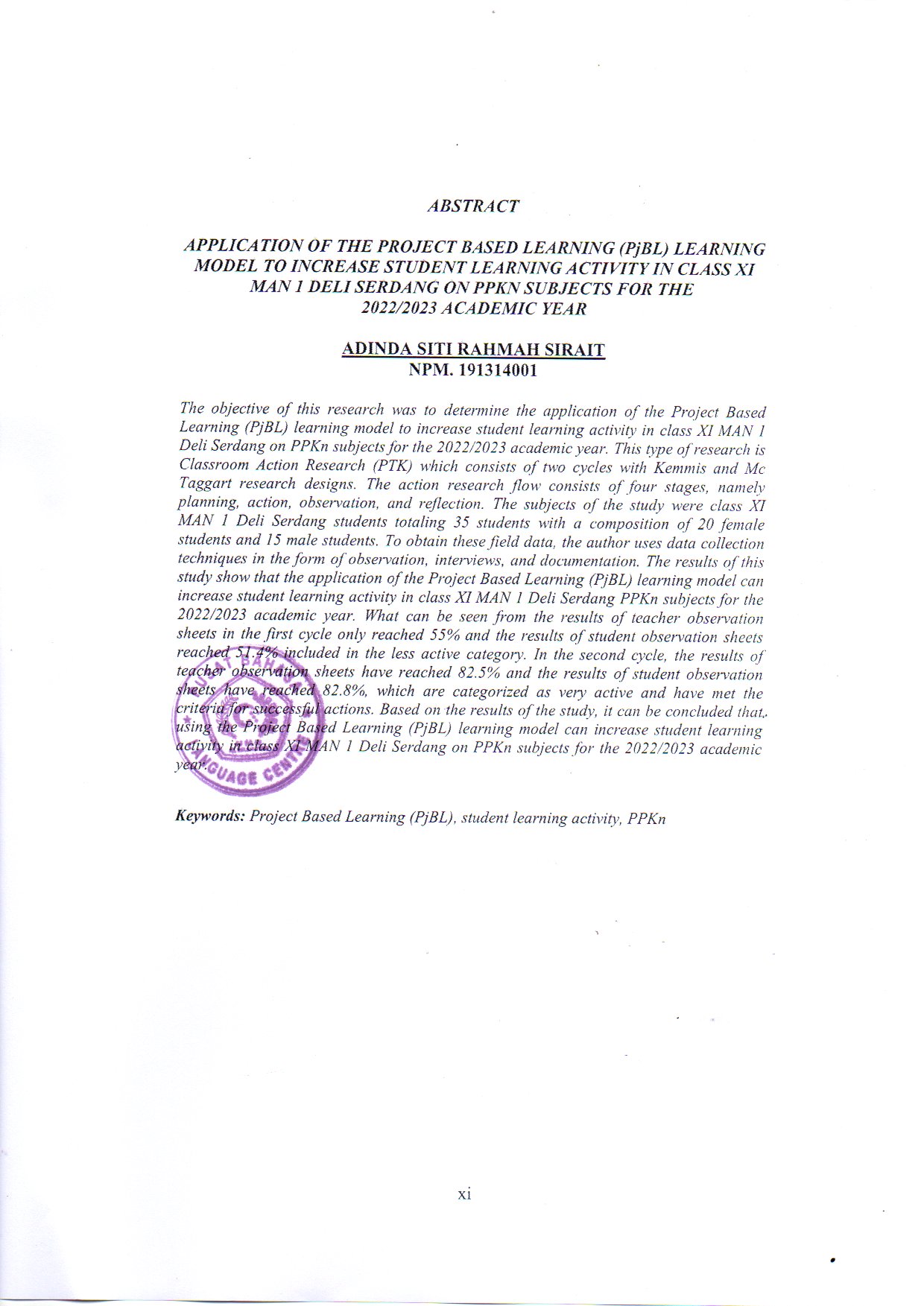 